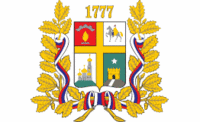 КОМИТЕТ ПО ДЕЛАМГРАЖДАНСКОЙ ОБОРОНЫ И ЧРЕЗВЫЧАЙНЫМ СИТУАЦИЯМАДМИНИСТРАЦИИ ГОРОДА СТАВРОПОЛЯПРИКАЗ     .      .20			              г. Ставрополь 			                  № О внесении изменений в Порядок проведения антикоррупционной экспертизы нормативных правовых актов и их проектов в комитете по делам гражданской обороны и чрезвычайным ситуациям администрации города Ставрополя, утвержденный приказом руководителя комитета по делам гражданской обороны и чрезвычайным ситуациям администрации города Ставрополя от 21.05.2019 № 45 В связи с произошедшими кадровыми изменениямиПРИКАЗЫВАЮ:1. Внести в Порядок проведения антикоррупционной экспертизы нормативных правовых актов и их проектов в комитете по делам гражданской обороны и чрезвычайным ситуациям администрации города Ставрополя, утвержденный приказом руководителя комитета по делам гражданской обороны и чрезвычайным ситуациям администрации города Ставрополя от 21.05.2019 № 45 «Об утверждении Порядка проведения антикоррупционной экспертизы нормативных правовых актов и их проектов в комитете по делам гражданской обороны и чрезвычайным ситуациям администрации города Ставрополя», следующие изменения:1) в пункте 2 раздела «Общие положения» слова «главным специалистом – юрисконсультом комитета (далее – юрисконсульт)» заменить словами «консультантом комитета (далее – консультант)»;2) в разделе «Порядок проведения антикоррупционной экспертизы проектов нормативных правовых актов и устранения выявленных в них коррупциогенных факторов»:а) в пункте 3 слово «юрисконсульту» заменить словом «консультанту»;б) в абзаце первом пункта 5 слово «юрисконсульт» заменить словом «консультант»;в) в пункте 6:в абзаце первом слово «юрисконсульт» заменить словом «консультант»;в абзаце втором слово «юрисконсультом» заменить словом «консультантом»;в абзаце третьем слово «юрисконсульта» заменить словом «консультанта»;в абзаце пятом слово «юрисконсульта» заменить словом «консультанта»;г) пункт 7 изложить в следующей редакции:«7. Доработанный проект нормативного правового акта вместе с заключением консультанта (или проект нормативного правового акта, заключение консультанта и возражение) направляются разработчиком проекта консультанту для проведения повторной антикоррупционной экспертизы.Повторная антикоррупционная экспертиза проводится консультантом в течение пяти рабочих дней со дня поступления документов консультанту в порядке, установленном пунктами 5 и 6 настоящего Порядка.»;д) пункт 11 изложить в следующей редакции:«11. Доработанный проект нормативного правового акта вместе с заключением прокуратуры (или проект нормативного правового акта, заключение прокуратуры и возражение на него) направляются консультанту для проведения повторной антикоррупционной экспертизы.Повторная антикоррупционная экспертиза проводится консультантом в течение пяти рабочих дней со дня поступления документов консультанту порядке, установленном пунктами 5 и 6 настоящего Порядка.»;3) пункт 15 раздела «Порядок проведения антикоррупционной экспертизы нормативных правовых актов и устранения выявленных в них коррупциогенных факторов» изложить в следующей редакции:«15. По результатам антикоррупционной экспертизы нормативного правового акта, включенного в План мониторинга, консультант осуществляет подготовку заключения об отсутствии либо наличии в нем коррупциогенных факторов. Указанное заключение подписывается консультантом.»;4) в разделе «Заключение по результатам антикоррупционной экспертизы»:а) в пункте 19 слово «юрисконсульта» заменить словом «консультанта»;б) в пункте 21 слово «Юрисконсульт» заменить словом «Консультант»;5) в пункте 22 раздела «Размещение нормативных правовых актов и их проектов в информационно-телекоммуникационной сети «Интернет» для проведения их независимой антикоррупционной экспертизы» слово «юрисконсультом» заменить словом «консультантом»;6) в разделе «Действия разработчика проекта нормативного правового акта при получении заключения о независимой антикоррупционной экспертизе»:а) в пункте 24 слово «юрисконсульту» заменить словом «консультанту»;б) в пункте 25 слова «с юрисконсультом» заменить словами «с консультантом»;в) в абзаце третьем пункта 26 слова «с юрисконсультом» заменить словами «с консультантом».2. Настоящий приказ вступает в силу на следующий день после дня его официального опубликования в газете «Ставрополь официальный» в приложении газеты «Вечерний Ставрополь».3. Разместить настоящий приказ на официальном сайте администрации города Ставрополя в информационно-телекоммуникационной сети «Интернет» в разделе комитета по делам гражданской обороны и чрезвычайным ситуациям администрации города Ставрополя.4. Контроль исполнения настоящего приказа возложить на заместителя руководителя комитета по делам гражданской обороны и чрезвычайным ситуациям администрации города Ставрополя Васильковского Я.В.Руководитель комитета по делам гражданской обороны и чрезвычайным ситуациямадминистрации города Ставрополя					         С.М. РопотовПриказ подготовлен консультантом